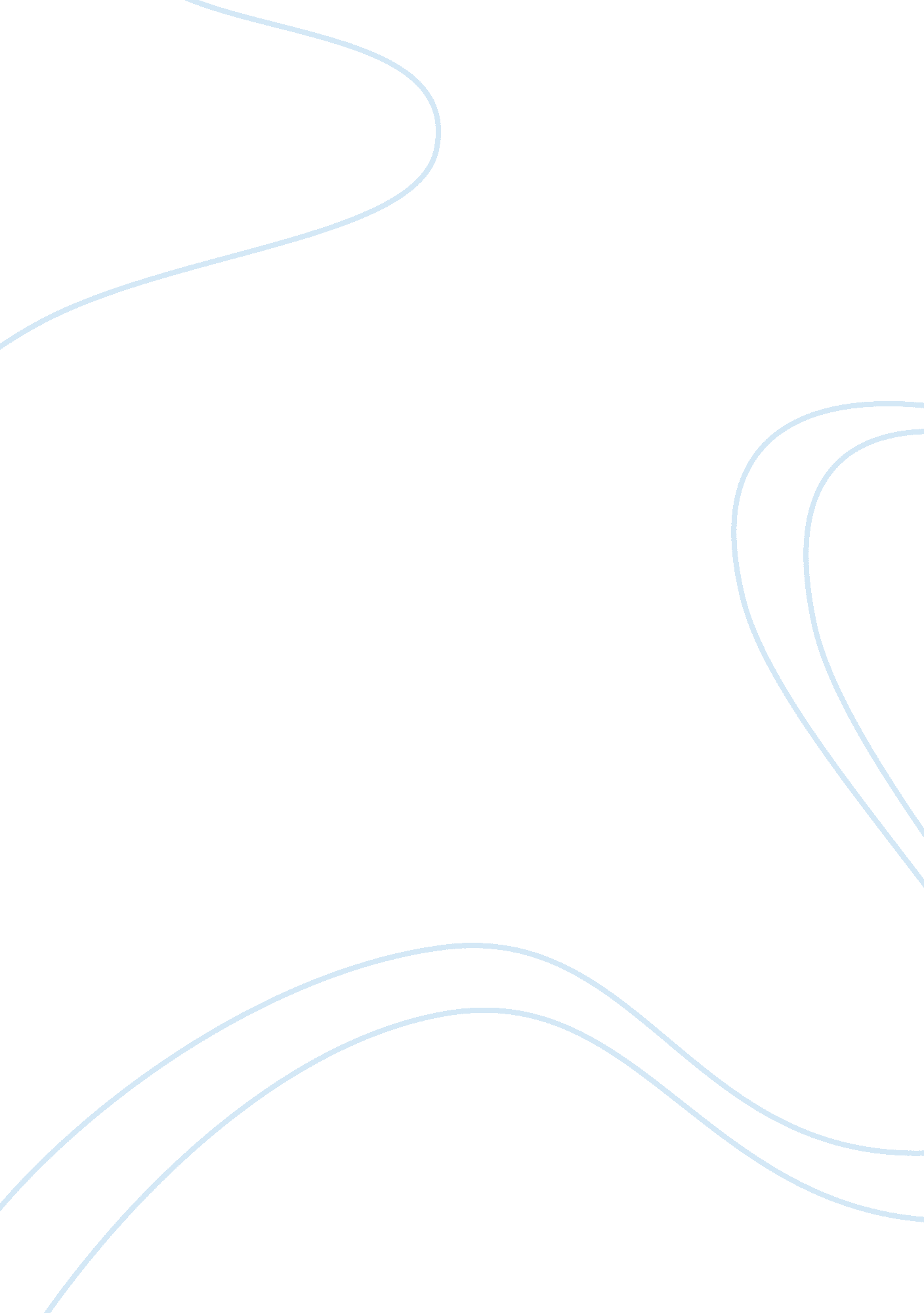 Sample essay on bipartisanship and defenseArt & Culture, American Dream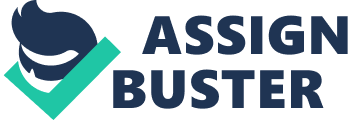 Bipartisanship has played an important role in the past towards achieving the American dream. In 1980 a bill was passed that initiated therapy development against cancer. The legislation was named as the Bayh-Dole act. Before the act, the government was responsible for federally financed-discoveries and this meant that the citizens had no avenue to get return from their taxes merely because the government is does not convert discoveries into people oriented products just like the private sector does. The Bayh-dole act took course at a time of serious conservatism and partisan interests. The 96th congress put aside their partisan interests and this led to the enactment of the act. The bill has helped in commercializing several products especially treatments that save lives of many people today. The act has stimulated emergence of about 5000 companies that have created employment opportunities for people. 
Shut down of U. S government in 2011 as a result of increased government debt ceiling portrays a negative impact of unchecked bipartisanship. Operating at a debt ceiling limited the ability of the government to finance medical care, social security and other operations. 
Increasing the military spending is necessary since it increases the government’s ability to handle insecurity challenges. Cutting spending will lead to loss of jobs both in the long-run and short term. The argument advanced embraced the fact that most of the federal spending bought services and goods for defense and therefore limiting such business would make industries lower their human labor requirements. It is emphasized that the jobs that are created by defense spending are much fewer than those that would result in spending in education, medical care and other projects. However it is predicted by economists that making a reasonable dent in the shortage would enhance the confidence of consumers and businesses, whereby their new spending and investments can recover job losses. 
Reasonable defense spending is necessary to spur growth and create a conducive environment for citizens to expand their potentials and capabilities towards realization of the American dream. 